En el supuesto de que se solicite codirección de tesis doctoral, cumplimentar el siguiente apartado:A LA COMISIÓN ACADÉMICA DEL PROGRAMA DE DOCTORADO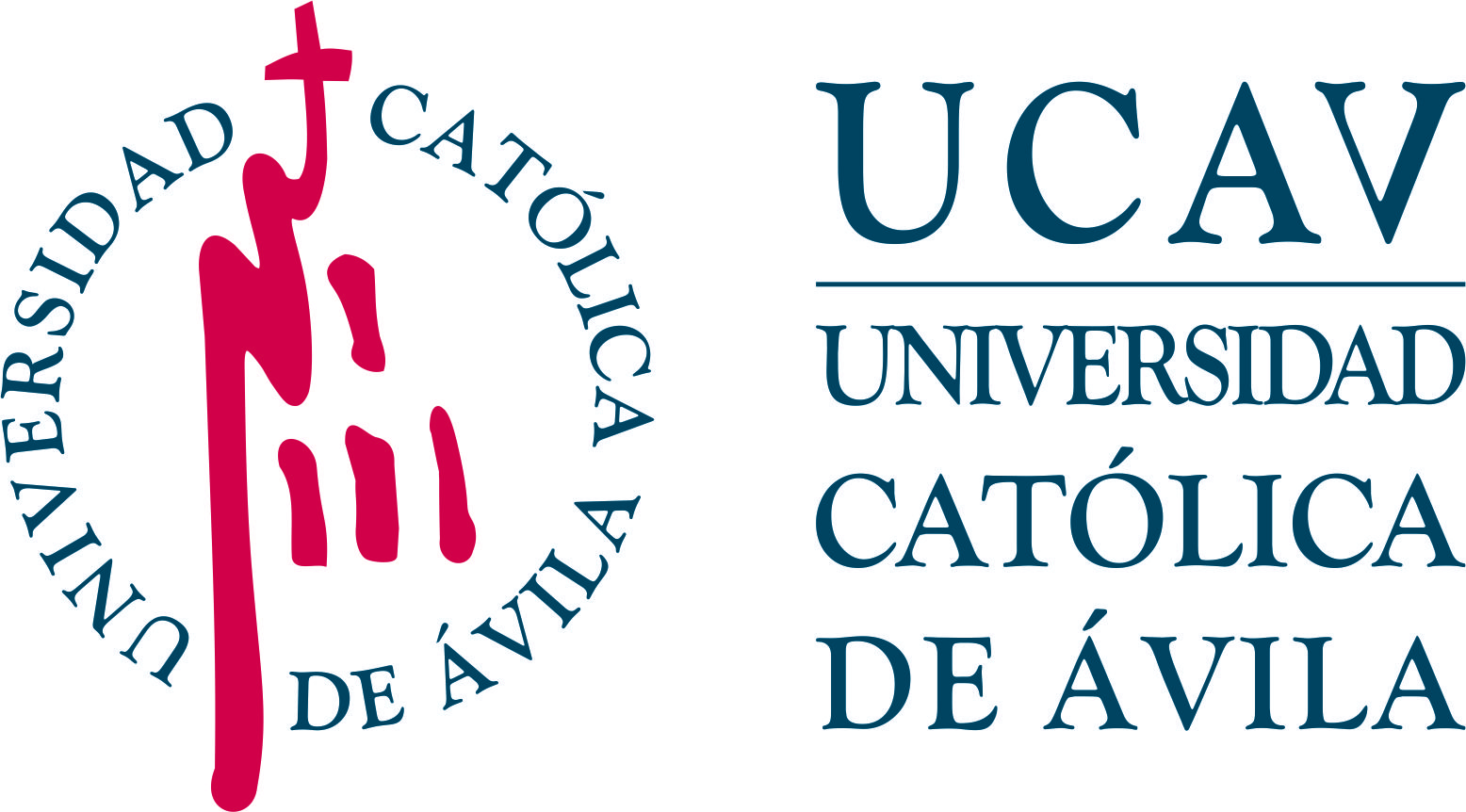 Impreso: ED-CA CARTA DE ACEPTACIÓNESTUDIOS DE DOCTORADODR./DRA. DR./DRA. CON Nº DNI/TIE/PASAPORTE CON Nº DNI/TIE/PASAPORTE Y CORREO ELECTRÓNICO (Obligatorio): Y CORREO ELECTRÓNICO (Obligatorio): EN CALIDAD DE INVESTIGADOR DEL PROGRAMA DE DOCTORADO EN CALIDAD AGROALIMENTARIA Y MEDIO AMBIENTE POR LA UNIVERSIDAD CATÓLICA DE ÁVILA, HACE CONSTAR QUE:Conozco la propuesta de investigación titulada                       , que será desarrollada como tesis doctoral del aspirante D./Dña.                  , con DNI/NIE/Pasaporte número, y se enmarca en mi línea de investigación En relación con la investigación, indico que:  El proyecto no requiere financiación para su desarrollo. El proyecto requiere de financiación para su desarrollo y adjunto, en documento anexo, la documentación que acredita que dispongo de dicha financiación.Me considero competente y manifiesto mi interés y disponibilidad para actuar como Tutor        Director      Tutor y Directordel aspirante arriba indicado, y que me comprometo a actuar como tal en el caso de que resulte admitido en el programa de doctorado, en el curso En el caso de propuesta de tesis codirigida, si la Comisión Académica del Programa de Doctorado determina que no procede la codirección o si se suspende la codirección en algún momento posterior a su aprobación inicial, presentaré una nueva propuesta de codirección o asumiré la dirección única de la tesis doctoral.EN CALIDAD DE INVESTIGADOR DEL PROGRAMA DE DOCTORADO EN CALIDAD AGROALIMENTARIA Y MEDIO AMBIENTE POR LA UNIVERSIDAD CATÓLICA DE ÁVILA, HACE CONSTAR QUE:Conozco la propuesta de investigación titulada                       , que será desarrollada como tesis doctoral del aspirante D./Dña.                  , con DNI/NIE/Pasaporte número, y se enmarca en mi línea de investigación En relación con la investigación, indico que:  El proyecto no requiere financiación para su desarrollo. El proyecto requiere de financiación para su desarrollo y adjunto, en documento anexo, la documentación que acredita que dispongo de dicha financiación.Me considero competente y manifiesto mi interés y disponibilidad para actuar como Tutor        Director      Tutor y Directordel aspirante arriba indicado, y que me comprometo a actuar como tal en el caso de que resulte admitido en el programa de doctorado, en el curso En el caso de propuesta de tesis codirigida, si la Comisión Académica del Programa de Doctorado determina que no procede la codirección o si se suspende la codirección en algún momento posterior a su aprobación inicial, presentaré una nueva propuesta de codirección o asumiré la dirección única de la tesis doctoral.Firma del solicitante(firma ológrafa, digital/electrónica o escaneada)DR./DRA. DR./DRA. CON Nº DNI/TIE/PASAPORTE CON Nº DNI/TIE/PASAPORTE Y CORREO ELECTRÓNICO (Obligatorio): Y CORREO ELECTRÓNICO (Obligatorio): HACE CONSTAR QUE:Conozco la propuesta de investigación arriba indicada y se enmarca en las líneas de investigación de mi ámbito de conocimiento.Me considero competente y manifiesto mi interés y disponibilidad para actuar como codirector de tesis del aspirante arriba indicado, y que me comprometo a actuar como tal en caso de que resulte admitido en el programa de doctorado en el presente curso académico.HACE CONSTAR QUE:Conozco la propuesta de investigación arriba indicada y se enmarca en las líneas de investigación de mi ámbito de conocimiento.Me considero competente y manifiesto mi interés y disponibilidad para actuar como codirector de tesis del aspirante arriba indicado, y que me comprometo a actuar como tal en caso de que resulte admitido en el programa de doctorado en el presente curso académico.Firma del solicitante(firma ológrafa, digital/electrónica o escaneada)